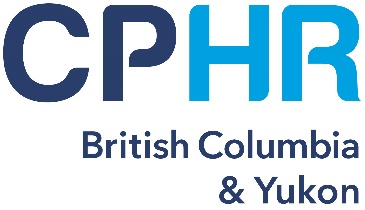 Career Advancement Network (CAN) ProfileSubmission FormPlease complete and return this form by email to the address below.   Remember to save the file with your name in the file name. Please note: this information will be viewable and searchable in the public domain.Personal InformationName:  Email:  Contact phone number:                                        Nature of Position Sought Please identify the type of opportunity you wish to be considered for:(Check all that apply)HR Professional by Experience(Check all that apply to you)HR Professional by Function  (Check all that apply to you)Highlights of Professional CompetenciesThis can be in bullet form or paragraph form.  Please keep it within 5-6 sentences or 10 bullet points.NB: Profiles may be edited for brevity. Profiles cannot refer, in any way, to a consultant’s company name or website (other CPHR BC & YK advertising opportunities are available).Enter text:-  ……………